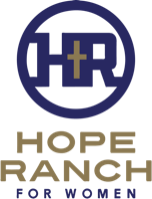 Hope Ranch for WomenVolunteer ApplicationExplanation Thank you for your interest in Hope Ranch for Women (HR4W). We understand that the questions contained in this document are of a private and personal nature. They are intended to assist in providing a safe and secure environment for those we serve. The information you provide, and information obtained in the screening process will be treated with the utmost confidentiality. HR4W is a nonprofit, faith based, community service agency. Therefore, you will find questions in our application process that are relevant to our mission which is “to empower women who have been exploited and/or trafficked to become whole in body, mind, and soul through the transforming power of God.Please complete this application as well as the Statement of Faith. If interested in becoming a mentor, please complete Mentor Application.  General Information  Date __________________ Legal Name   First ________________________   Last _________________________   M.I._____ Nickname ___________________   DOB _____________________    Birth Gender (circle)   M     F Email______________________________________   Do you check your email regularly?  Yes   No Address __________________________________________________   Apt/P.O. _____________     City _____________________________   State ______   Zip ______________  Mobile Phone (______)    _________________ Marital Status:      Single     Married      Separated      Divorced      Widowed Miscellaneous Because the women we serve may have/had struggled in the following areas, it is helpful for us to know what you believe about… Alcohol _________________________________________________________________________Smoking _______________________________________________________________________Homosexuality ___________________________________________________________________Abortion ________________________________________________________________________References:List 3 people you know who meet the following criteria: 18 years of age or older; are not related to you; has knowledge of your character and at least one who played an authority role in your life. Name ______________________________________   Relationship __________________Length of time known ____________   Occupation _________________________________ Phone _______________________     Email ______________________________________ Name ______________________________________   Relationship ___________________Length of time known ____________   Occupation _________________________________ Phone _______________________     Email ______________________________________ Name ______________________________________   Relationship ___________________Length of time known ____________   Occupation __________________________________ Phone _______________________     Email _______________________________________ Spiritual Experience When did you become a follower of Christ? _____________________________________________ Describe your faith journey: _________________________________________________________________________________________________________________________________________ Do you attend church?   Yes      No  Name of the church _______________________________________________________________Have you had any experience in teaching or leading? _____________________________________ Your Interest in HR4W How did you hear about us? _________________________________________________________I’m interested in the following ministry opportunities: ____ General volunteering -- work day projects; serving at fund raising events____ Mentoring -- Please Mentor Application____ I have a specific skill to offer.  Please list (i.e., medical, photography, admin help, professional,           cooking, artistic, education etc.)__________________________________________________           ___________________________________________________________________________Applicant’s StatementThe information contained in this application is correct to the best of my knowledge. I authorize any references listed in this application to give you any information (including opinions) that they may have regarding my character and fitness for this position/work. I authorize the release of the information contained in this application, on a confidential, need to know basis, to any ministry at HR4W in which I seek a volunteer position. In consideration of the receipt and evaluation of this application by HR4W, I hereby release any individual, church, youth organization, charity, reference or any other person or organization, including record custodians, both collectively and individually, from any and all liability for damages of whatever kind or nature, which may at any time result to me, my heirs or family, on account of compliance or any attempts to comply, with this authorization. To uphold the confidentiality of the references, I waive any right that I may have to inspect any information provided about me by any person or organization, but I may contact HR4W to inquire about information provided about me.Also, I hereby request and authorize the release of any information which pertains to any record of convictions contained in law enforcement files or in any criminal file maintained on me whether local, state, or national including driving records. I hereby release local, state, and national law enforcement agencies from any and all liability resulting from such disclosure.HR4W reserves the right to conduct additional background checks in the future for volunteers involved in long-term service.I further state that, I HAVE CAREFULLY READ THE FOREGOING RELEASE AND KNOW THE CONTENTS THEREOF AND SIGN THIS RELEASE AS MY OWN FREE ACT. This is a legally binding agreement, which I have read and understand.Print Applicant’s Full Legal Name ________________________________________Applicant’s Signature __________________________________________________Date __________________ Completed forms may be mailed to Hope Ranch For Women, P.O Box 75346, Wichita, KS 67275or emailed to Admin@HR4W.com.